Casablanca Catering Sp. z o.o.		                                                 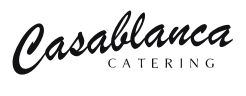 ul. Legionowa 10 lok. 209                             			Białystok 23.07. -27.07.201815-099 Białystoktel./fax: 085 747-00-20                                                                                   JADŁOSPIS PONIEDZIAŁEK					       ŚNIADANIE/ PODWIECZOREK200 ml Zupa ziemniaczana z fasolką		                   Bułeczka poznańska z masełkiem100 g Pyzy z mięsem                                                       szynką wp, na sałacie z ogórkiem100 g Ogórek z koperkiem                                              Herbata z cytryną200 ml Kompot wieloowocowy			      Ciasto biszkoptowe z owocami	 						      Owoc, Kawa inkaWTOREK200 ml Zupa pomidorowa                 			       Jajecznica z kiełbaską60g.     Kotlet mielony               	                               Bułka paluch z masełkiem100 g   Ziemniaki				   	        papryką, Herbata z cytryną100 g   Sałatka colesław	                                           Jogurt owocowy200 ml Kompot truskawkowy			       b/ ml Kisiel owocowy 			  				       Placek truskawkowy                                                                                          KompotŚRODA200 ml Zupa pieczarkowa                                                 Makaron z serem i musem60g      Słoneczna roladka z serem,                                   owocowym            kukurydzą i nutą bazylii                                        Herbata z cytryną            w sosie koperkowym                                             Sałatka jarzynowa100 g   Ryż z masełkiem         	  Bułeczka poznańska z masełkiem100 g   Marchewka duszona 	  Herbata owocowa 200 ml Kompot śliwkowy				 	 CZWARTEK200 ml Zupa grochowa                                                     Kasza manna z wiśniami60 g     Pieczeń rzymska       		                               Ciasteczka zbożowe100 g   Kasza jęczmienna				        Herbata owocowa 100 g   Sałatka z buraków                                                 Bułeczka poznańska z masełkiem200 ml Kompot wiśniowy				        szynką wp, sałatą i papryką				        Herbata z cytrynąPIĄTEK200 ml Zupa barszcz czerwony                                         Kółeczka zbożowe na mleku60 g   Ryba panierowana                                                   b/ml Owoc           z sosem greckim                                                     Bułeczka żytnia z masełkiem100g  Ziemniaki z koperkiem                                           pastą jajeczną, pomidorem 200 ml Kompot porzeczkowy	          		        Herbata owocowa	 			        Bułka cynamonka   			                    Kakao; b/ml Herbata z cytryną